NÁRODNÁ RADA SLOVENSKEJ REPUBLIKYVI. volebné obdobieČíslo: CRD-82/2013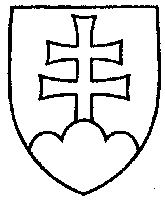 418UZNESENIENÁRODNEJ RADY SLOVENSKEJ REPUBLIKYz 5. februára 2013k vládnemu návrhu zákona, ktorým sa mení a dopĺňa zákon č. 5/2004 Z. z. o službách zamestnanosti a o zmene a doplnení niektorých zákonov v znení neskorších predpisov
a ktorým sa menia a dopĺňajú niektoré zákony (tlač 362) – prvé čítanie	Národná rada Slovenskej republikyr o z h o d l a,  ž eprerokuje uvedený vládny návrh zákona v druhom čítaní;p r i d e ľ u j etento vládny návrh zákona na prerokovanieÚstavnoprávnemu výboru Národnej rady Slovenskej republikyVýboru Národnej rady Slovenskej republiky pre financie a rozpočetVýboru Národnej rady Slovenskej republiky pre verejnú správu a regionálny rozvoj Výboru Národnej rady Slovenskej republiky pre sociálne veci  aVýboru Národnej rady Slovenskej republiky pre vzdelávanie, vedu, mládež
a šport;u r č u j eako gestorský Výbor Národnej rady Slovenskej republiky pre sociálne veci
a lehotu na jeho prerokovanie v druhom čítaní vo výboroch do 30 dní a v gestorskom výbore do 32 dní odo dňa jeho pridelenia.      Pavol  P a š k a   v. r.    predsedaNárodnej rady Slovenskej republikyOverovatelia:Anna  V i t t e k o v á   v. r.Jozef  V i s k u p i č   v. r.